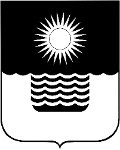 Р Е Ш Е Н И Е ДУМЫ МУНИЦИПАЛЬНОГО ОБРАЗОВАНИЯГОРОД-КУРОРТ ГЕЛЕНДЖИКот 29 июня 2018 года 	                    		                        		            № 780г. ГеленджикО внесении изменения в решение Думы муниципального образования город-курорт Геленджик от 30 сентября 2015 года №320 «Об утверждении перечня земельных участков, подлежащих предоставлению гражданам,имеющим трех и более детей» (в редакции решения Думы муниципального образования город-курорт Геленджик от 25 мая 2018 года №768)В целях уточнения кадастрового номера земельного участка, руководствуясь статьями 16, 35, 43 Федерального закона от 6 октября                      2003 года №131-ФЗ «Об общих принципах организации местного самоуправления в Российской Федерации» (в редакции Федерального закона от 18 апреля 2018 года №83-ФЗ), статьями 8, 27, 70 Устава муниципального образования город-курорт Геленджик, Дума муниципального образования город-курорт Геленджик  р е ш и л а:1. Внести в решение Думы муниципального образования город-курорт Геленджик от 30 сентября 2015 года №320 «Об утверждении перечня земельных участков, подлежащих предоставлению гражданам, имеющим трех и более детей» (в редакции решения Думы муниципального образования город-курорт Геленджик от 25 мая 2018 года №768) следующее изменение:в пункте 46 приложения №1 к решению цифры «23:40:0906000:113» заменить цифрами «23:40:0906000:127». 2. Опубликовать настоящее решение в Геленджикской городской            газете «Прибой» и разместить на официальном сайте администрации муниципального образования город-курорт Геленджик в информационно-телекоммуникационной сети «Интернет».3. Решение вступает в силу со дня его официального опубликования.Глава муниципального образованиягород-курорт Геленджик                                                                        В.А. ХрестинПредседатель Думы муниципального образования город-курорт Геленджик                                                                  В.В. Рутковский